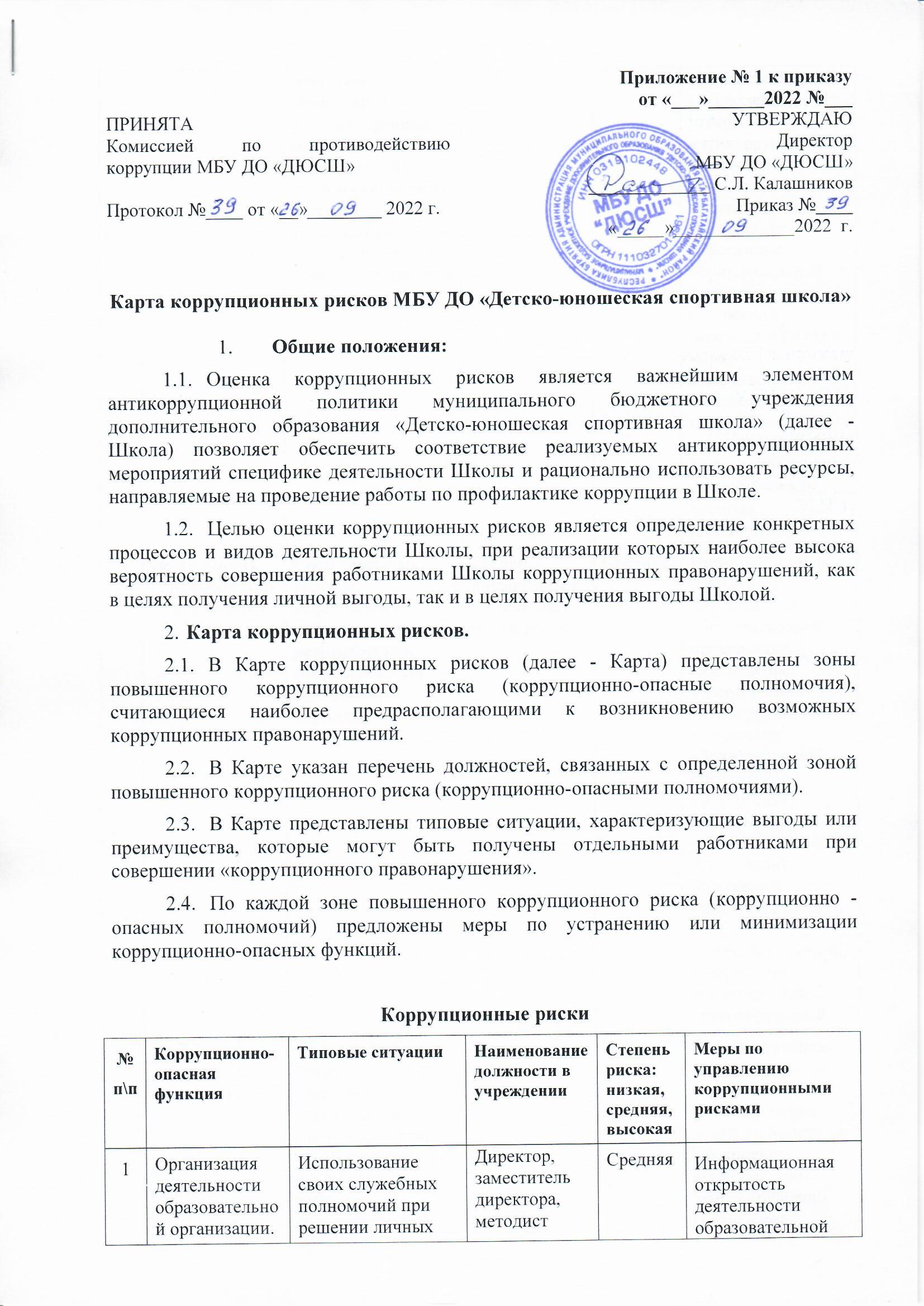 Коррупционные риски№п\пКоррупционно- опасная функцияТиповые ситуацииНаименование должности в учрежденииСтепень риска: низкая, средняя, высокаяМеры по управлению коррупционными рисками1Организация деятельности образовательной организации.Использование своих служебных полномочий при решении личных вопросов, связанных с удовлетворением материальных потребностей должностного лица или его родственников либо иной личной заинтересованностиДиректор, заместитель директора, методистСредняяИнформационная открытость деятельности образовательной организации. Соблюдение, утвержденной антикоррупционной политики образовательной организации. Разъяснение работникам образовательной организации положений законодательства о мерах ответственности за совершение коррупционных правонарушений. Перераспределение функций между членами администрации.2Деятельность образовательной организации.Сбор денежных средств, неформальные платежи, частное репетиторство, составление или заполнение справок.Тренера-преподаватели, работники учреждения.СредняяИнформационная открытость деятельности образовательной организации. Соблюдение, утвержденной антикоррупционной политики образовательной организации. Разъяснение работникам образовательной организации положений законодательства о мерах ответственности за совершение коррупционных правонарушений.3Принятие на работу сотрудников.Предоставление не предусмотренных законом преимуществ (протекционизм, семейственность) для поступления на работу в образовательную организацию.Директор, методист НизкаяРазъяснительная работа с ответственными лицами о мерах ответственности за совершение коррупционных правонарушений. Проведение собеседования при приеме на работу директором образовательной организации.4Работа со служебной информацией.Использование в личных или групповых интересах информации, полученной при выполнении служебных обязанностей, если такая информация не подлежит официальному распространению. Попытка несанкционированного доступа к информационным ресурсам. Замалчивание информации.Директор, заместитель директора, методист,Тренера-преподавателиСредняяСоблюдение, утвержденной антикоррупционной политики образователь ной организации. Ознакомление с нормативными документами, регламентирующими вопросы предупреждения и противодействия коррупции в образовательной организации. Разъяснение работникам образовательной организации положений законодательства о мерах ответственности за совершение коррупционных правонарушений.5Работа с обращениями юридических и физических лиц.Нарушение установленного порядка рассмотрения обращений граждан и юридических лиц. Требование от физических и юридических лиц информации, предоставление которой не предусмотрено действующим законодательством.Директор, заместитель директора, лица, ответственные за рассмотрение обращений.СредняяРазъяснительная работа. Соблюдение установленного порядка рассмотрения обращений граждан. Контроль рассмотрения обращений.6Взаимоотношения с должностными лицами в органах власти и управления, правоохранительными органами и другими организациямиДарение подарков и оказание не служебных услуг должностным лицам в органах власти и управления, правоохранительных органах и различных организациях, за исключением символических знаков внимания, протокольных мероприятий.Директор, заместитель директора, работники образовательной организации, уполномоченные директором представлять интересы образовательной организации.НизкаяСоблюдение, утвержденной антикоррупционной политики образовательной организации. Ознакомление с нормативными документами, регламентирующими вопросы предупреждения и противодействия коррупции в образовательной организации.7Принятие решений об использовании бюджетных средств и средств от приносящей доход деятельности.Нецелевое использование бюджетных средств и средств, полученных от приносящей доход деятельности.ДиректорНизкаяПривлечение к принятию решений представителей структурных подразделений учреждения. Ознакомление с нормативными документами, регламентирующими вопросы предупреждения и противодействия коррупции в образовательном учреждении. Разъяснительная работа о мерах ответственности за совершение коррупционных правонарушений.8Регистрация материальных ценностей и ведение баз данных материальных ценностей.Несвоевременная постановка на регистрационный учет материальных ценностей. Умышленно досрочное списание материальных средств и расходных материалов с регистрационного учета. Отсутствие регулярного контроля наличия и сохранения имущества.Материально-ответственные лица, Заведующий хозяйствомСредняяОрганизация работы по контролю за деятельностью структурных подразделений с участием представителей иных структурных подразделений образовательной организации. Ознакомление с нормативными документами, регламентирующими вопросы предупреждения и противодействия коррупции в образовательной организации.9Осуществление закупок, заключение контрактов и других гражданско-правовых договоров на поставку товаров, выполнение работ, оказание услуг для образовательной организации.Расстановка мнимых приоритетов по предмету, объемам, срокам удовлетворения потребности; определение объема необходимых средств; необоснованное расширение (ограничение) круга возможных поставщиков; необоснованное расширение (сужение) круга удовлетворяющей потребности продукции; необоснованное расширение (ограничение) упрощение (усложнение) необходимых условий контракта и оговорок относительно их исполнения; необоснованное завышение (занижение) цены объекта закупок; необоснованное усложнение (упрощение) процедур определения поставщика; неприемлемые критерии допуска и отбора поставщика, отсутствие или размытый перечень необходимых критериев допуска и отбора; неадекватный способ выбора размещения заказа по срокам, цене, объему, особенностям объекта закупки, конкурентоспособности и специфики рынка поставщиков; размещение заказа аврально в конце года (квартала); необоснованное затягивание или ускорение процесса осуществления закупок; совершение сделок с нарушением установленного порядка требований закона в личных интересах; заключение договоров без соблюдения установленной процедуры; отказ от проведения мониторинга цен на товары и услуги; предоставление заведомо ложных сведений о проведении мониторинга цен на товары и услуги.Директор, заместитель  директора, Заведующий хозяйствомСредняяСоблюдение при проведении закупок товаров, работ и услуг для нужд образовательной организации требований по заключению договоров с контрагентами в соответствии с федеральными законами. Разъяснение работникам образовательной организации, связанным с заключением контрактов и договоров, о мерах ответственности за совершение коррупционных правонарушений. Ознакомление с нормативными документами, регламентирующими вопросы предупреждения и противодействия коррупции в Учреждении.10Оплата трудаОплата рабочего времени не в полном объеме. Оплата рабочего времени в полном объёме в случае, когда сотрудник фактически отсутствовал на рабочем месте.Директор, заместитель директора, лица осуществляющее ведение табеля учета рабочего времени и предоставления сведений о поощрениях.СредняяСоздание и работа экспертной комиссии по установлению стимулирующих выплат работникам образовательной организации. Использование средств на оплату труда в строгом соответствии с Положением об оплате труда работников образовательной организации. Разъяснение ответственным лицам о мерах ответственности за совершение коррупционных правонарушений. Создание комиссии по распределению учебной нагрузки.11Проведение аттестации педагогических работников.Необъективная оценка деятельности педагогических работников, завышение результативности труда. Предоставление неверной информации.Заместитель директора по учебно-воспитательной работе, методист, ответственные лица.СредняяКомиссионное принятие решения. Разъяснение ответственным лицам о мерах ответственности за совершение коррупционных правонарушений.12Аттестация обучающихся.Необъективность в выставлении оценки, завышение оценочных баллов для искусственного поддержания видимости успеваемости, знаний, умений, навыков. Завышение оценочных баллов за вознаграждение или оказание услуг со стороны обучающихся либо их родителей (законных представителей).Заместитель директора по учебно-воспитательной работе, методист.СредняяКомиссионное принятие решения. Организация работы по контролю за деятельностью педагогических работников. Рассмотрение успеваемости обучающихся в заседаниях цикловых комиссий. Разъяснение ответственным лицам о мерах ответственности за совершение коррупционных правонарушений.13Прием на обучение в обра зовательную организацию.Предоставление не предусмотренных законом преимуществ (протекционизм, семейственность) для поступления.Директор, заместитель директора по УВР.СредняяОбеспечение открытой информации о наполняемости классов. Соблюдение утвержденного порядка приема. Контроль со стороны директора и заместителя директора.14Реализация мероприятий муниципальной программы по развитию системы социальной поддержки обучающихся.Подготовка документов на предоставление социальной поддержки, устанавливающих необоснованные преимущества отдельным обучающимся.Директор, заместитель директора по УВР.НизкаяОрганизация и контроль работы коллегиального органа по выдвижению кандидатур и рассмотрению документов.